Отчет о проделанной работе за 2020-2021 учебный годапо начальным классамК началу учебного года в начальной школе насчитывалось 938 учащихся, всего 27 класс-комплектов. 14 кыргызских и 13 русских.С 1 сентября  началась 1 четверть 2020-2021 учебного года. Учебно-воспитательный процесс во 2-4 классах организован в режиме дистанционной формы обучения.Всем разослана  информация об организации учебного процесса. Расписание о уроков, проводимых дистанционно нашими учителями и расписание уроков, транслируемых на канал телевидения КТК.Первые классы учились в обычном режиме. Шесть классов в две смены, три урока по 20 минут. Учителя, работающие в первых классах все сдали ПЦР анализы на КОВИД, только после этого были допущены к работе. Уроки велись с соблюдением санитарно-гигиенических условий: ношение масок, в классах в каждой смене не более 20 человек, детей рассаживали в шахматном порядке.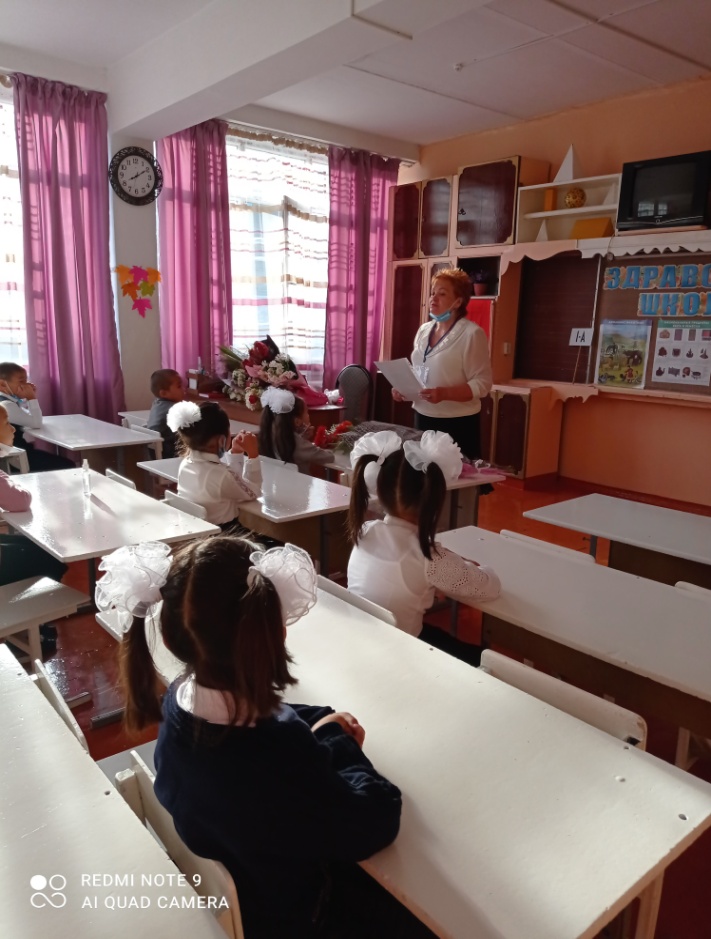 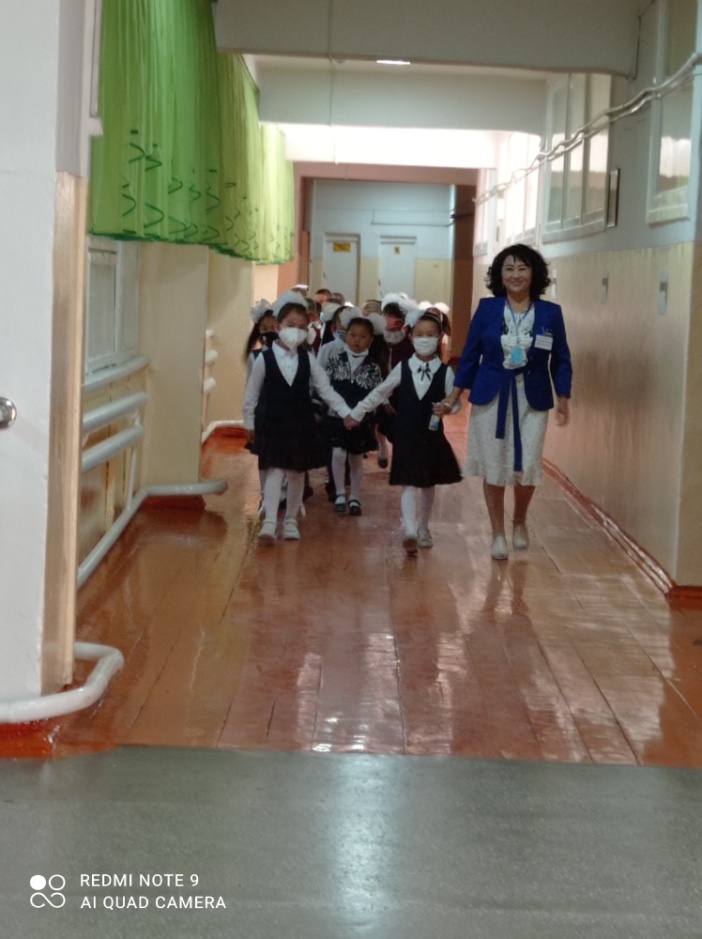 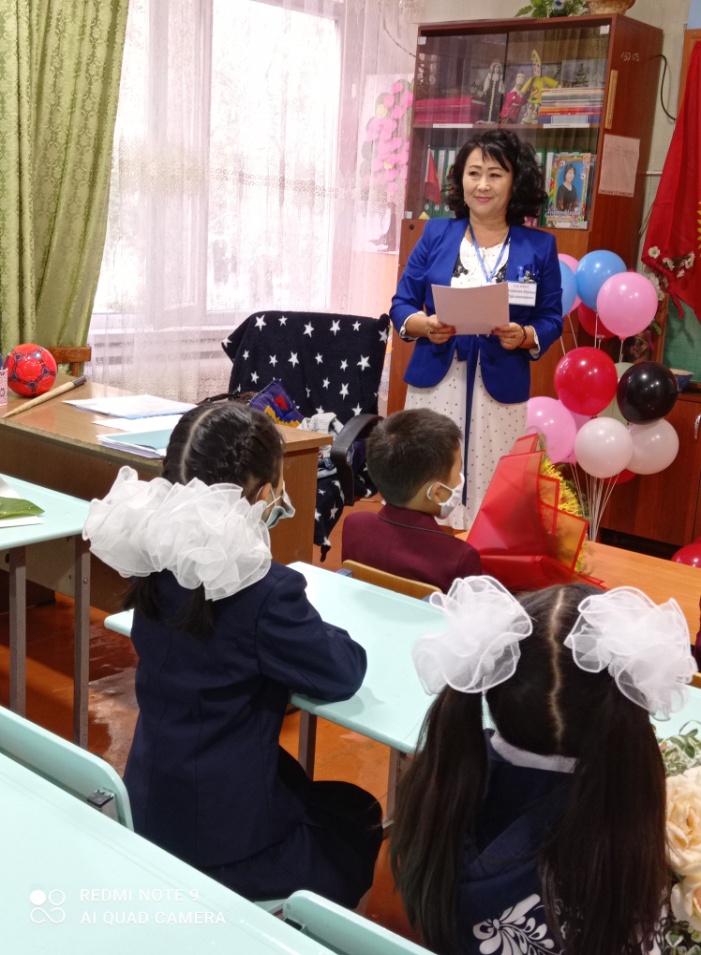 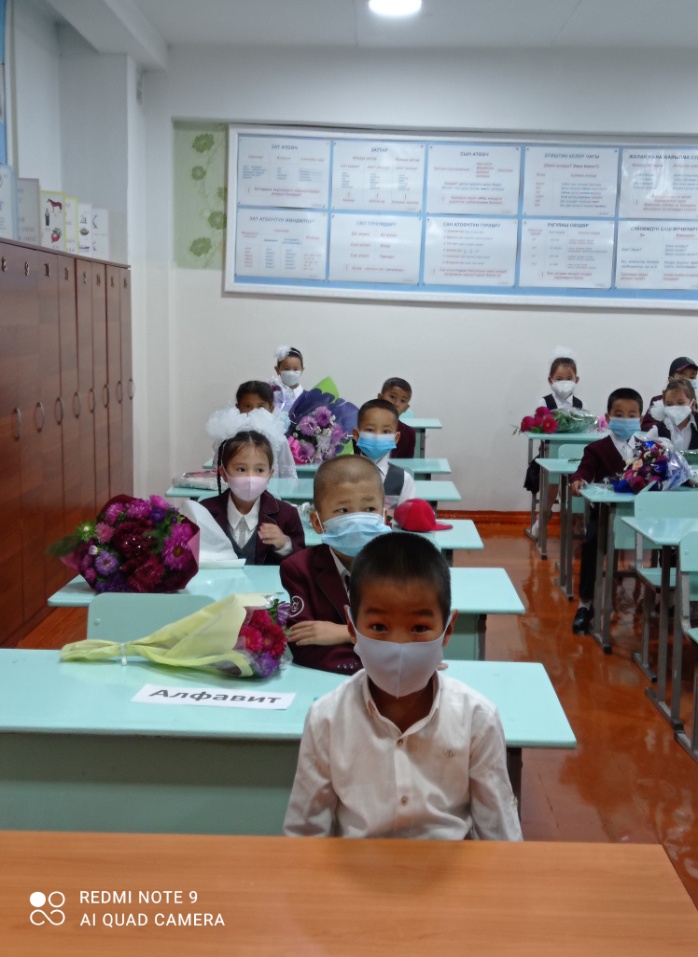 Есть банк данных по каждому классу, где имеется информация о каждом учащемся, через какую платформу выходит на связь. Каждый классный руководитель имеет папку отчетов об онлай-обучении, где присутствуют скриншоты уроков, данные об учащихся, результаты контрольных работ и т.д. В общем все, что было сделано в период дистанционного обучения.  По каждому классу определенны предметы и учителя ;Каждый учитель сохраняет весь учебный материал , с обратной связью на носителях информации (“Облако,Mail.ru”, ноутбуках , компьютерах , флеш-картах);Обратная связь с учениками проводятся через zoom, WhatsApp, Skype;Заведены временные журналы, где отмечают посещаемость учащихся, выставляют оценки ;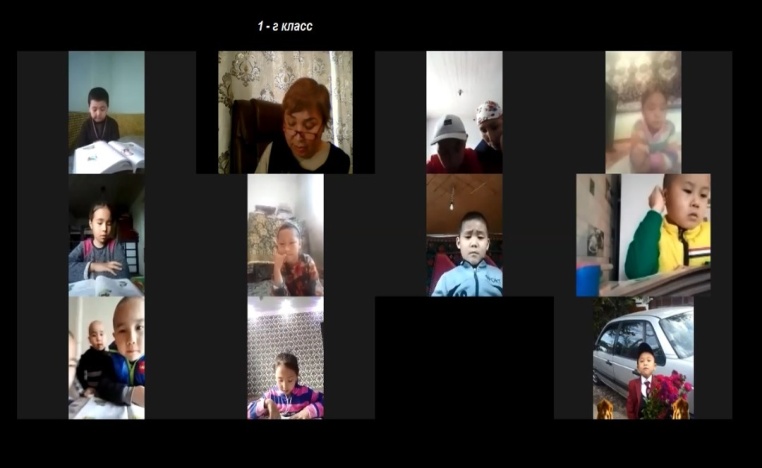 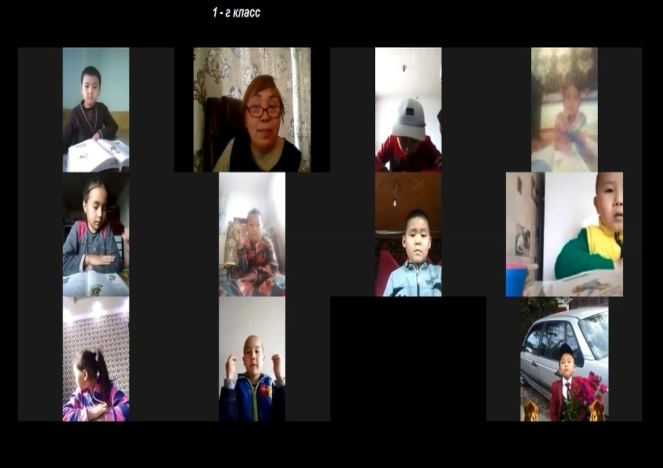 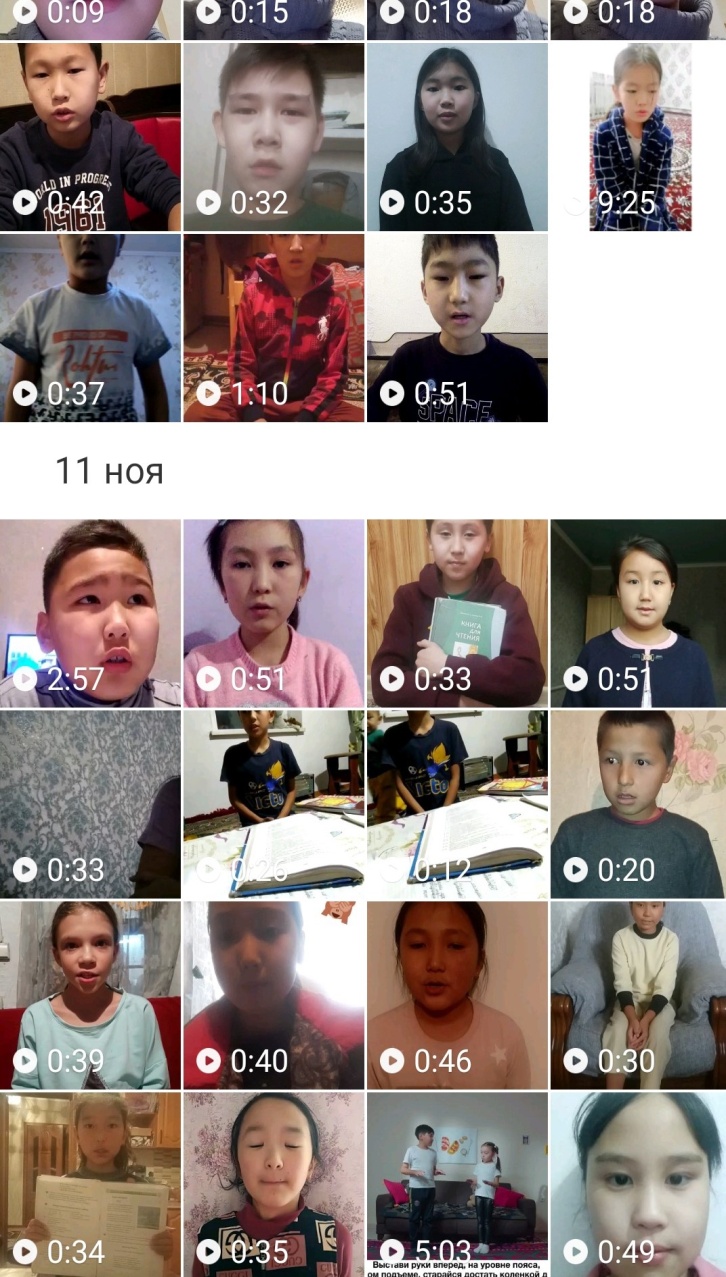 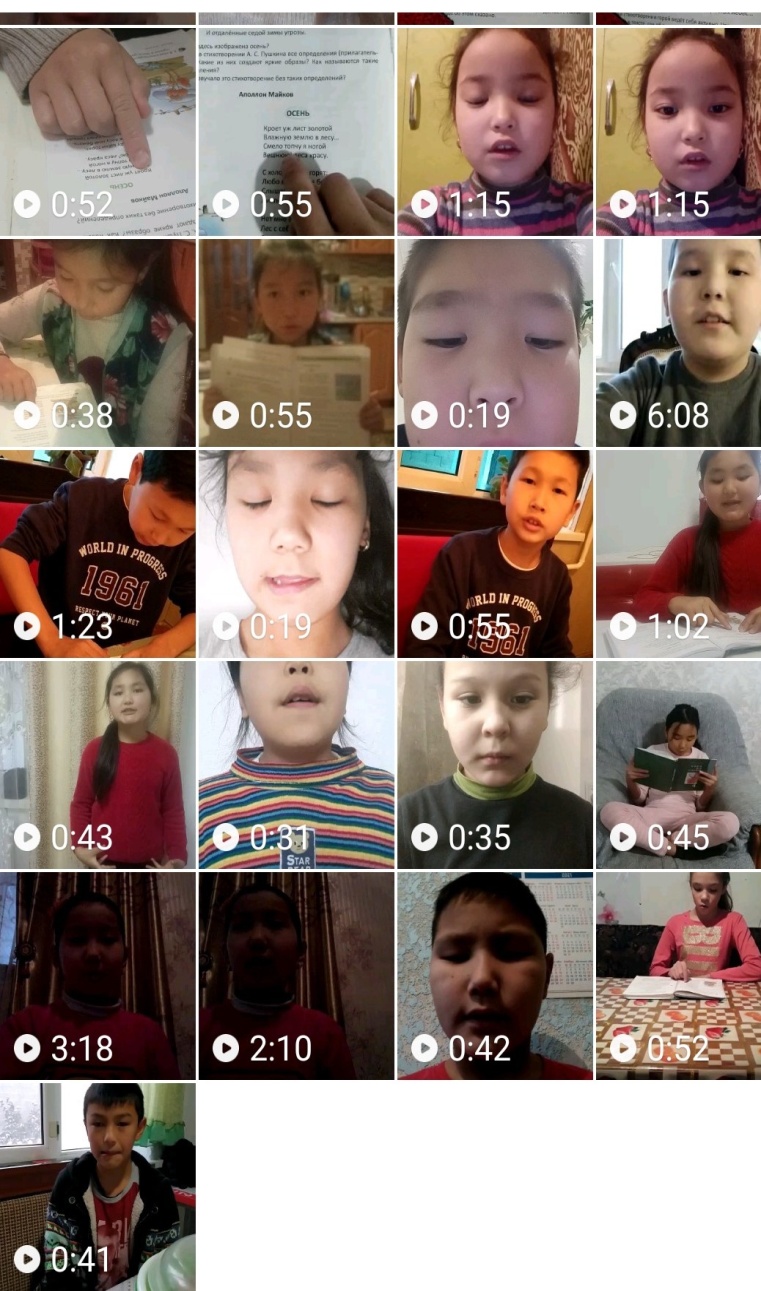 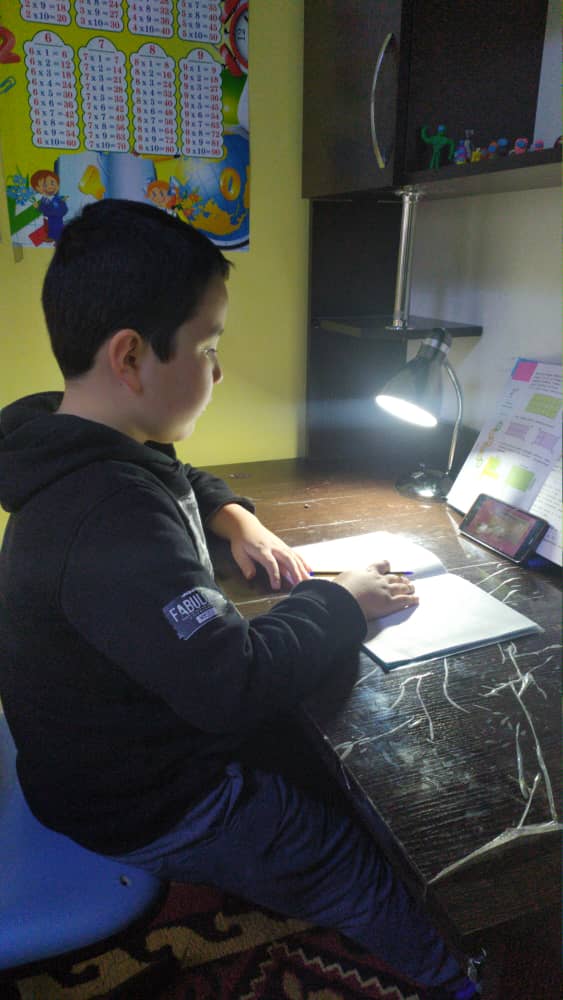 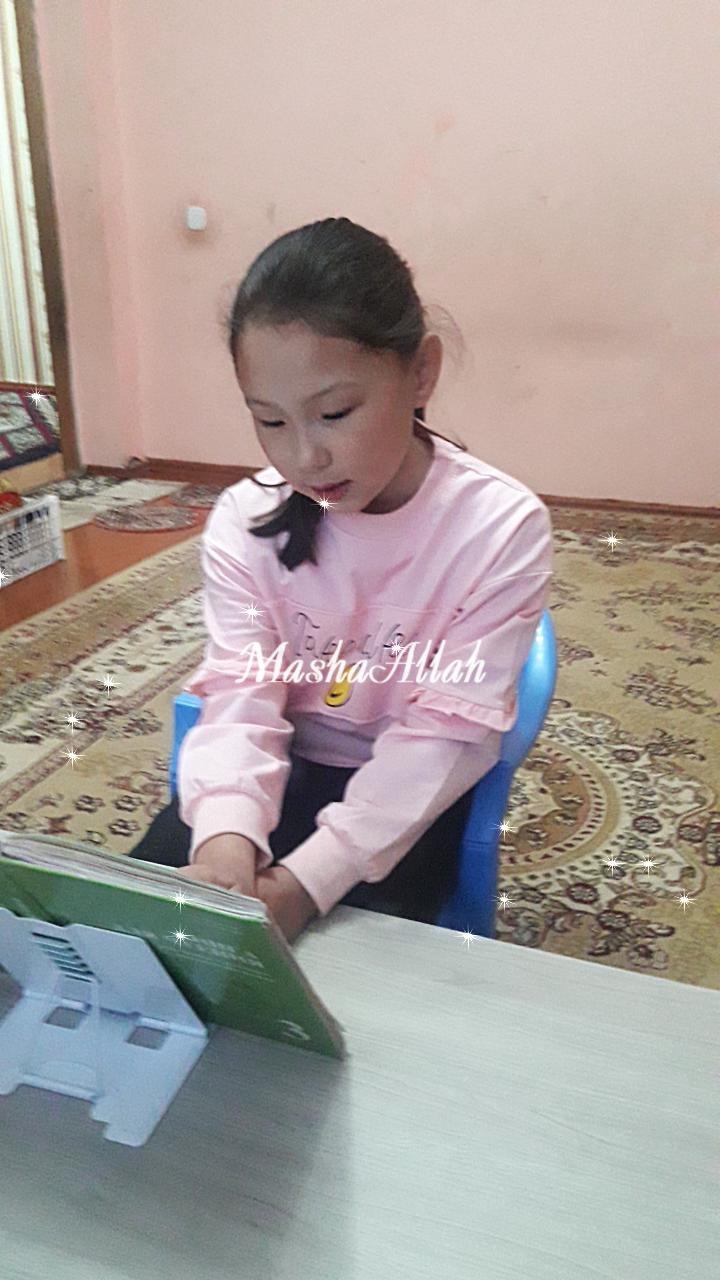 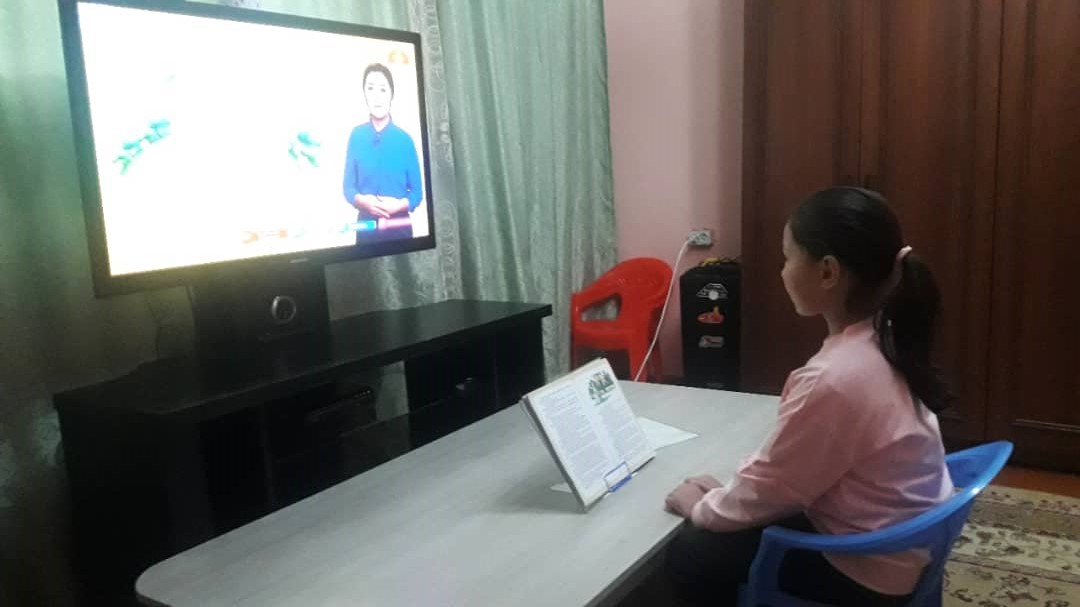 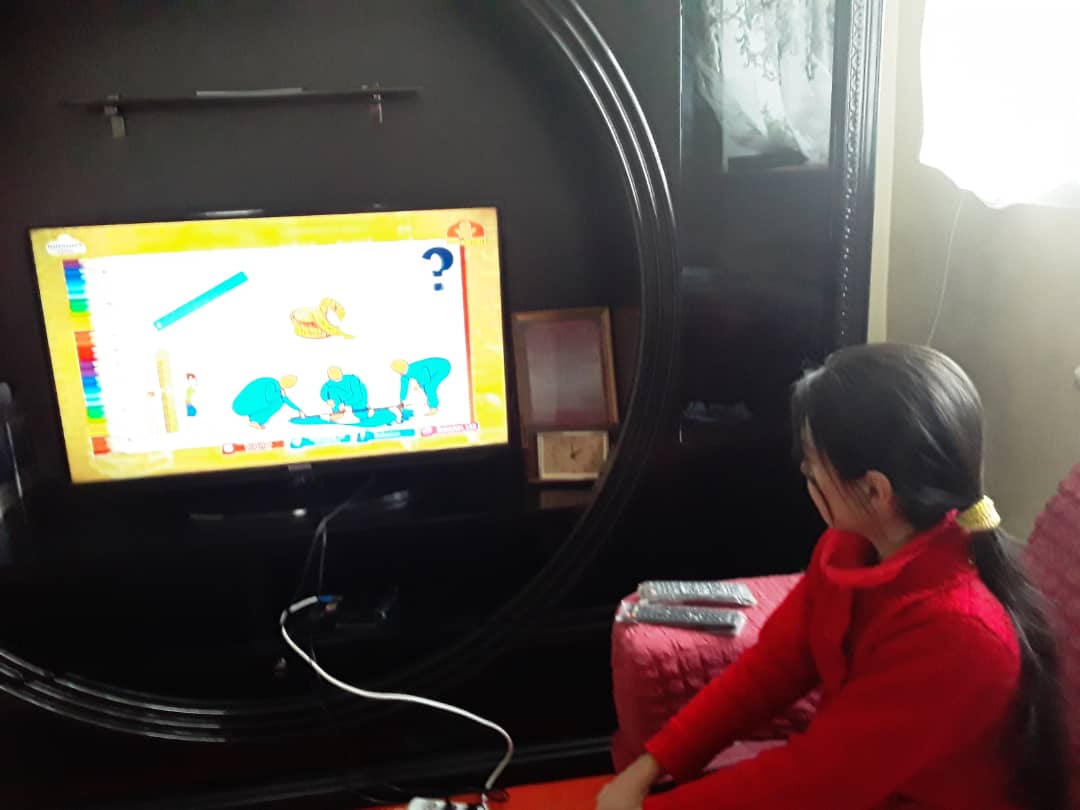 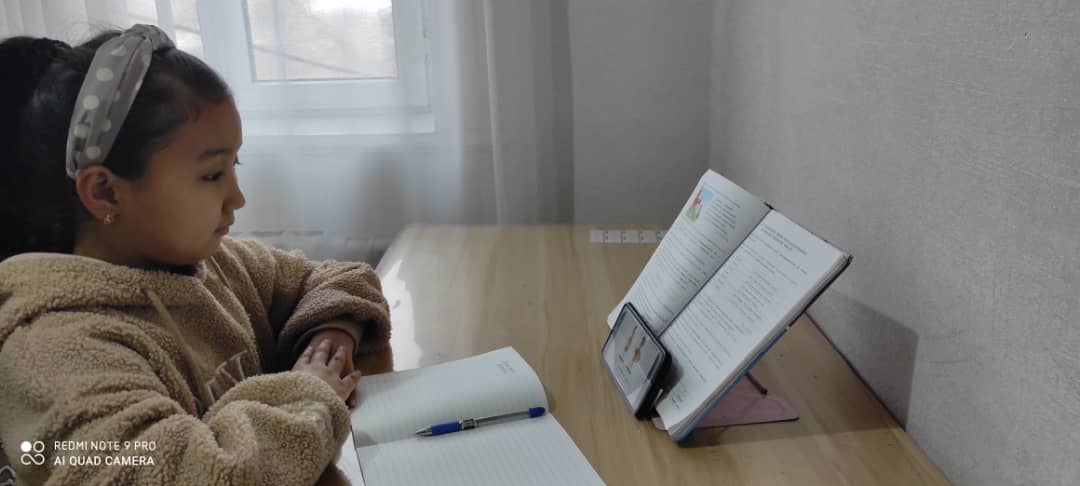 Несмотря на трудности, которые возникли при дистанционном обучении (это отсутствие или плохое качество интернета; многие учителя,  в кредит приобрели ноутбуки  именно для онлайн-обучения, обновили свои телефоны, ходили по домам, тех учащихся, у кого не было возможности выходить на обратную связь, приглашали в школу, для проверки заданий), учителя начальных классов выполнили, все свои обязательства.А итоги первой четверти  учащихся начальных классов таковы:Всего отличников – 47Ударников – 143По начальным классамКачество – 40%Успеваемость – 99%Неаттестованные в 1 четверти:Сабырбек к. Х – 3 е класс (по болезни)Абдалбекова Ж – 4 в (по болезни)Абдусамадова Рукия 3 гАбдусамадов Абдувахил – 3 г (нет телефона)	В декабре2020 года, согласно плану внутришкольного контроля в начальных классах СОШ № 32 была проведена проверка техники чтения обучающихся 2-4 классов.Цели проверки:проверить темп (скорость) чтения обучающихся;выяснить способ чтения: как читают, по слогам или целым словом; определить уровень ошибочности при чтении (искажения слов, неправильные ударения, «проглатывание» окончаний прочитанных слов, смысловые ошибки);определить выразительность чтения;выяснить уровень восприятия учащимися слов (зрительный, мыслительный).В результате проверки выяснилось следующее.Классный руководитель 2-б класса Козубаева С. Не сдала отчет по технике чтения.Таким образом, проверка показала, что большинство обучающихся 2-4 классов имеют навыки беглого, осознанного, выразительного чтения. Вместе с тем, еще велик  процент детей, чтение которых нельзя считать удовлетворительным по всем параметрам.  В связи с вышеизложенным рекомендуется:Всем учителям начальных классов:Ознакомить родителей с результатами проверки техники чтения и подключить их к работе по совершенствованию навыков успешного чтения.Изучать индивидуальное чтение каждого обучающегося, обеспечивать условия для того, чтобы каждый ребенок больше читал вслух и «про себя».Учить на уроках выразительному чтению.Бороться со смысловыми и другими ошибками во время чтения, исправлять в ходе чтения неправильные ударения.Учителям 3 и 4 классов обратить особое внимание на совершенствование уроков чтения, включать в уроки чтения упражнения с установкой на безошибочное чтение, отрабатывать у учащихся навыки самостоятельной работы над текстом.Всем учителям начальной школы осуществлять постоянный контроль за внеклассным чтением, поддерживая связь с родителями и школьной библиотекой.Так же было проведено контрольное списывание среди учащихся 1-х классов. Цель проверки: изучение результативности обучения в первом полугодии в  соответствии с планом внутришкольного контроля, за состоянием преподавания учебных предметов и выполнением обязательного минимума содержания образования,  были проанализированы контрольные работы по русскому языку  у обучающихся 1 классов по итогам 1 полугодия. По русскому языку проводилось контрольное списывание. В ходе проверки было выявлено, что успеваемость и качество знаний по русскому языку в 1 классах находится на допустимом уровне. Основная проблема в 1-х классах пропуск и замена букв.  Но обращает на себя внимание большой процент ошибок при соблюдении орфографического режима. Рекомендации: 1. Учителям 1-х классов запланировать работу над ликвидацией пробелов в знаниях обучающихся.09 декабря 2020 года была проведена олимпиада среди учащихся 4- классов.Цели:– выявить учащихся с высоким уровнем способностей в разных предметных областях;– выявить творческих учащихся, умеющих применять знания в нестандартных ситуациях;– расширять кругозор детей;– побуждать учеников искать (анализировать, применять) способы решения, обобщать существенные особенности объектов.		 Олимпиада проводилась по предметам:для русских классов – русский язык, математка, родиноведение;для кыргызских классов – кыргыз тили, математика, мекен тану.	Результаты олимпиады: Итого: 1-е места - 10 учеников2-е места – 13 учеников3-е места – 10 учеников.Всего 33 учащихся заняли призовые места.Анализ результатов олимпиады по русскому языку показал, что участники справились не со всеми предложенными заданиями. Наибольшую сложность вызвали задания на разбор слов по составу, и определение рода существительных.Рекомендации: на уроках давать обучающимся задания на развитие разбора слов по составу,  с целью развития творческих способностей учащихся, обогащения и расширения словарного запаса, учить использовать в речи правильно построенные предложения .Анализ результатов по математике показал, что большинство затруднений вызывают у учащихся задачи на комбинаторику и задания геометрического содержания практической направленности, нестандартные задачи, требующие логического мышления.Рекомендации: на уроках математики необходимо обращать внимание на формирование понятий, умений и навыков в решении задач логического характера, отрабатывать умение решать комбинаторные задачи, задачи геометрического содержания, задания с величинами.По результатам школьной олимпиады рекомендовать учителям 1- 4-х классов ,  спланировать и систематически проводить работу по подготовке обучающихся начальной школы к результативному участию в школьных и городских олимпиадах по общеобразовательным предметам.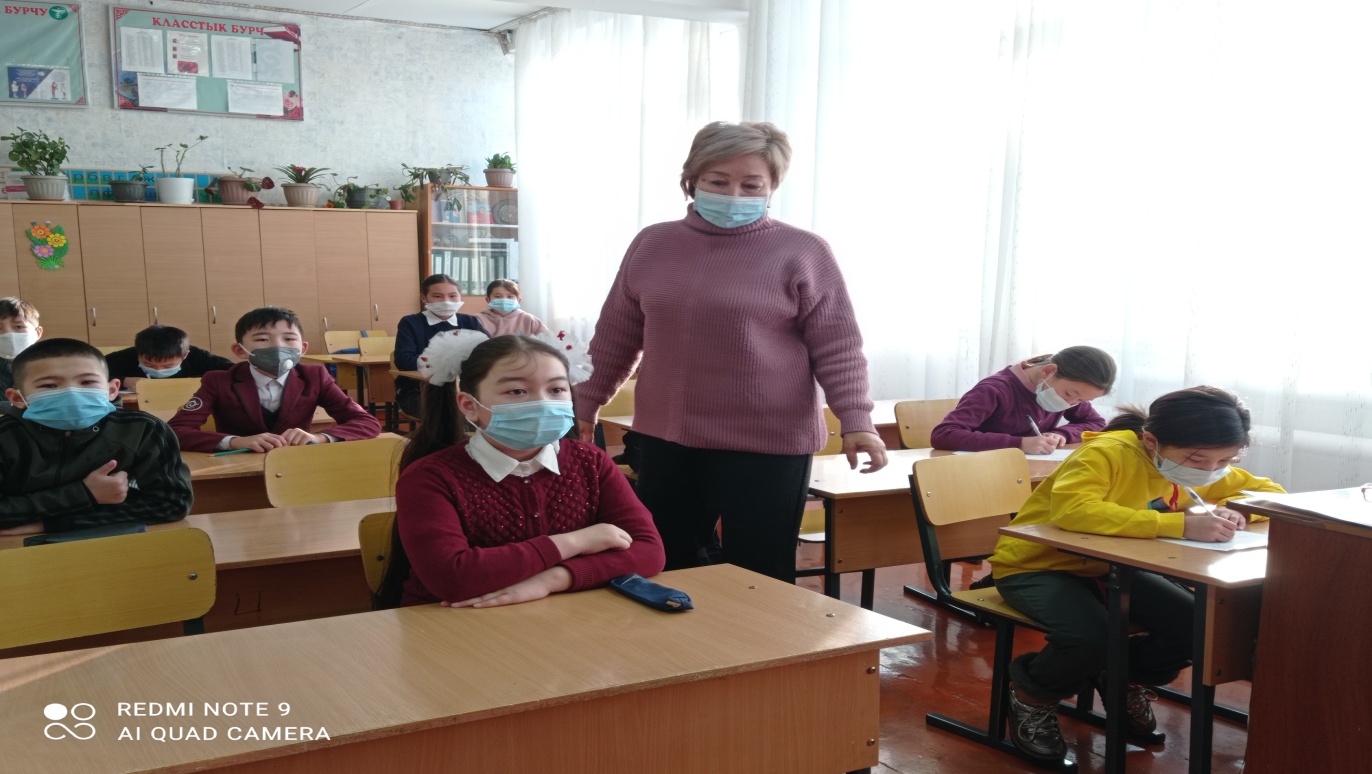 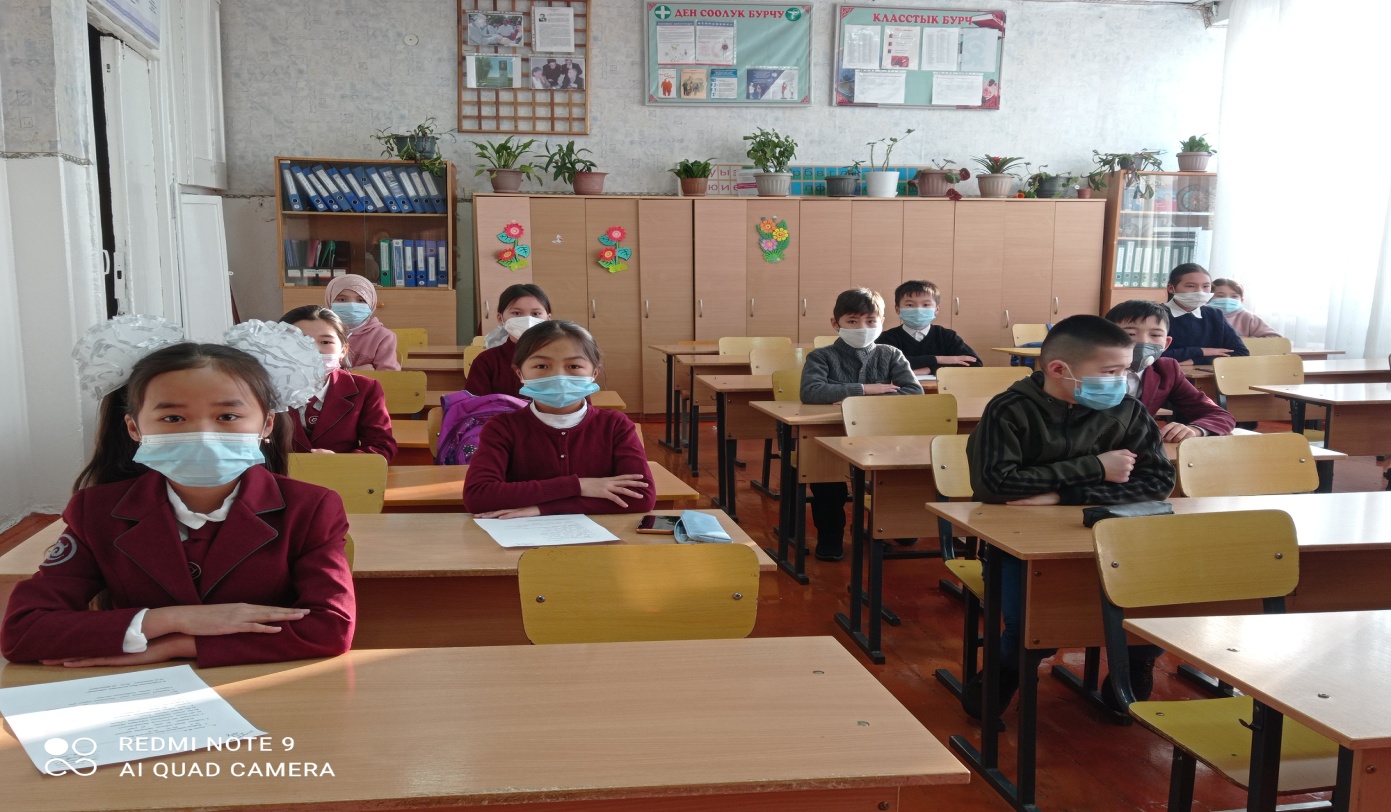 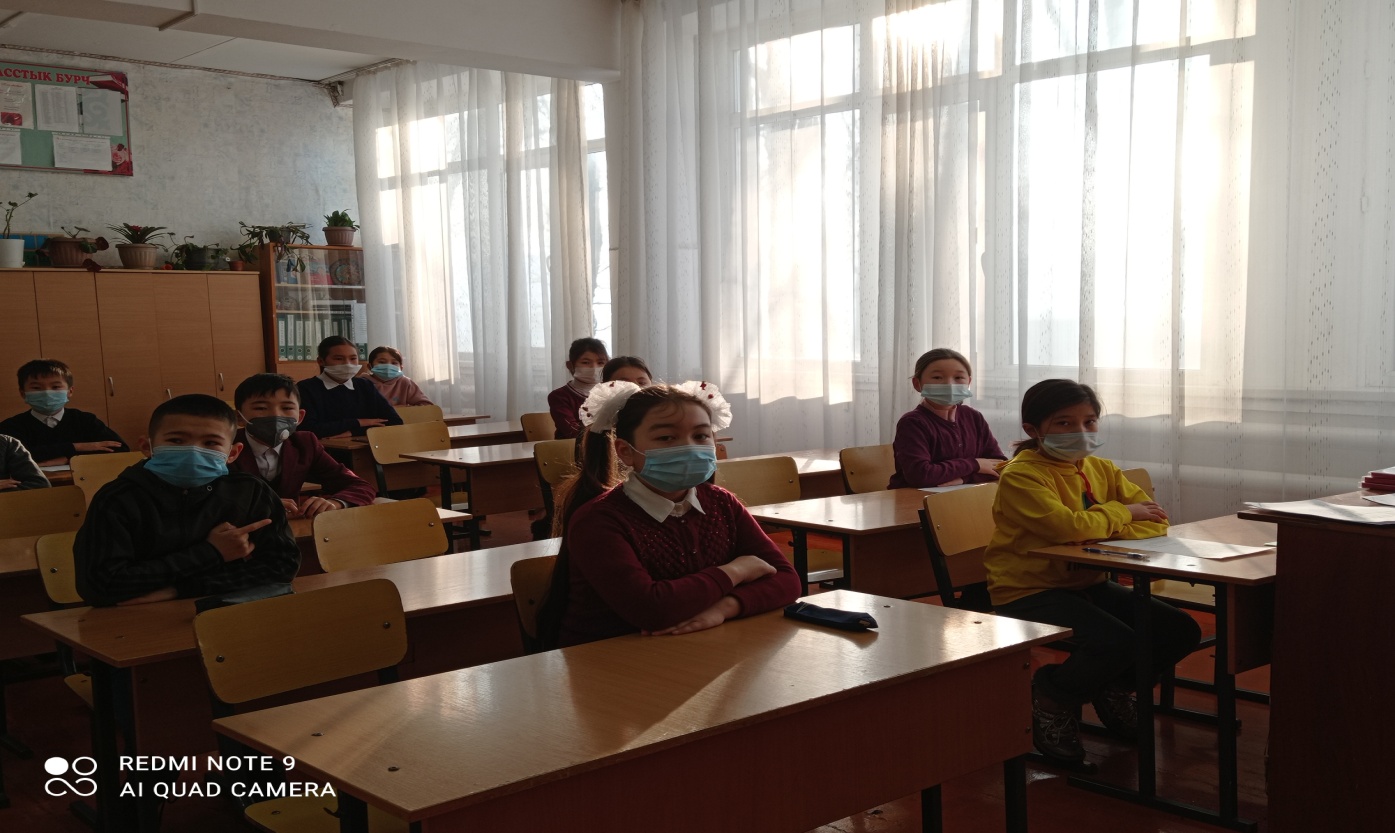 	По итогам 2 четверти учащиеся начальных классов показали следующие результаты:Отличников – 82Ударников – 141Неаттестованны Абдалбекова Ж – 4 в (по болезни)Керкилевская Карина – 3б классс(отсутствие телефона и интернета)По сравнению с первой четвертью, отличников на 35 человек стало больше, ударников на 2 человека меньше. Итого по начальным классам качество – 48%, успеваемость – 99%.По сравнению с первой четвертью успеваемость выросла на 8%.Третья четверть началась 12 января онлайн обучением детей.  В течении  этого времени учителя добросовестно относились к своим онлайн урокам. 	У каждого учителя имеется папка по онлайн обучению. В этой папке содержится фотоотчет по онлайн урокам (скриншоты уроков в зумме; фото детей; фото работ учащихся ; и отчет о посещаемости). 	По плану школы был проведены классно-обобщающий контроль в 3 и 4 классах по предметам:  русский язык, кыргызский язык, чтение, английский язык, математика.	Так же были проведены срезы знаний со стороны ГУО по математике,  русскому и  кыргызскому языкам в 3-4 классах.Кыргыз тили сабагы:Учителя:3-д – Кутманалиева Б.Д.3-е – Какаева У.К.3-ж- Иманакунова А.Т.3-з – Байгабылова А.4-г – Эгембердиева К.М.4-д – Ибраева А.М.4-е – Казакова Э.Н.Математика:Мугалимдер: Ибраева А.М., Эгембердиева К., Казакова Э.Жыйынтык жана сунуштар: математика сабагы боюнча текшкруу иштин жыйынтыгындв окуучуларга татаал тендемелерге жана болуу амалына конул буруу сунушталат. Андан кээ бир окуучулар маселенин шартын жана аянт боюнча  жана периметр табууда кобуроок аракет кулуулары сунушталды.Учителя: Рубан Л.Г., Баатырбекова А.Б.Выводы и предложения :развивать у учащихся логическое мышление. Усилить работу по табличному умножению и делению; развивать навыки деления и умножения столбиком; по решению выражений; повторить порядок выполнения действий; нахождение площади и периметра.Мугалимдер: Какаева У., Байгабылова А., Иманакунова А., Кутманалиева Б.Д.Жыйынтык жана сунуштар: математика боюнча текшеруу иштин жыйынтыгында окуучуларга тендемелерди чыгарууга, мисалдарды мамыча турундо конул буруу керек. Маселенин шартын тузууго жана туюнтмасын тузулушу уйротууну сунушталат.Учителя: Рубан Л.Г., Абдраманова Н.К., Балкыбекова В.К.Русский язык в русских классах:	По плану школы в феврале месяце были проведены классно-обобщающий контроль в  3 и 4 классах по математике, русскому и кыргызскому языкам.Результаты проверки показали следующее.По математике в 3 классах:Русский язык:Кыргыз тили:Математика в 4 классах:Русский язык:Кыргыз тили:	Так же учителя начальных классов принимали активное участие во внеклассных мероприятиях: «День родного языка», «Ак калпактар куну».	Ко дню родного языка учитель Байгабылова Айназик Рахатбековна сдела слайд-шоу с участием учащихся 1-4 классов.	Ко дню белого калпака, учитель Омурканова Роза Асанакуновна провела открытый классный час.	Так же классными руководителями были проведены классные часы ко Дню защитника Отечества и к 8 Марта.	В 3 четверти учащиеся начальных классов показали следующие результаты: Отличников: 86 учениковУдарников: 225 учениковДвоечников: 12 учениковНеаттестованных: 6 учениковИтого в 3 четверти учащиеся показали качество  48%     успеваемость 97%. В сравнении со 2 четвертью , качество не изменилось, успеваемость выросла на 1 %.По сравнению с 2 четвертью количество отличников стало больше на 4 человека, ударников стало больше на 84 человека. Это обусловлено тем, что в 3 четверти были аттестованы и учащиеся 2-х классов.Количество неаттестованных учащихся выросло на 4 человека, так как во время онлайн обучения эти учащиеся не выходили на связь с учителем.№классЯзык обученияКлассный руководительКол-во детейкабинетсмена11-аРЧасовитина Т.П.4021121-бРАкматбекова Н.Т.336131-вРАкматбекова Н.Т.346141-гКОмурканова Р.3810151-дКИскакова В.397161-еККакаева У.3927172-аРБалкыбекова В.К.379182-бРКозубекова С.Т.389292-вРБаатырбекова А.3882102-гКНишанбаева С.К.34251112-дКАширова А28252122-еКИшембаева М.Б.30281132-жКОмурканова Р.32272143-аРРубан Л.Г.34242153-бРАбдраманова Н.К.30262163-вРБалкыбекова В.К.3462173-гРСеитбек к. Тынчгуль30212183-дККутманалиева Б.Д.34102193-еККакаева У.К.34232203-жКИманакунова А.34282213-зКБайгабылова.А.32142224-аРРубан Л.Г.40241234-бРЧынгышова А.А.40261244-вРБаатырбекова А.Б.3981254-гКЭгембердиева К.М.30231264-дКИбраева А.М.3072274-екКазакова Э.Н.34141классКачество%Успеваемость%Классный руководитель3-А61%100%Рубан Л.Г.3-Б46%100%Чынгышова А.А.3-В56%100%Балкыбекова В.К.3-Г25%93%Сеитбек к Тынчгуль3-Д60%100%Кутманалиева Б.Д.3-Е52%97%Какаева У.3-Ж41%100%Иманакунова А.3-З40%100%Байгабылова А.4-А40%100%Рубан Л.Г.4-Б35%100%Чынгышова А.А.4-В23%97%Баатырбекова А.4-Г39%100%Эгембердинва К.4-Д40%100%Ибраева А.4-Е32%100%Казакова Э.№классКачество%Успеваемость%Классный руководитель12-а45%91%Балкыбекова В.К.22-б45%91%Козубекова С.32-в73%89%Баатырбекова А.Б.42-г62%82%Нишанбаева С.К.52- д57%71%Аширова А.62-е61%81%Ишенбаева М.Б.72-ж54%81%Омурканова.Р.83-а76%97%Рубан Л.Г.93-б54%97%Абдраманова Н.К.103-в56%100%Балкыбекова В.К.113-г57%96%Сеитбек к. Т.123-д74%91%Кутманалиева Б.Д.133-е54%92%Какаева У.К.143-ж56%85%Иманакунова А.153-з46%83%Байгабылова А.164-а82%87%Рубан Л.Г.174-б72%97%Чынгышова А.А.184-в61%92%Баатырбекова А.Б.194-г59%84%Эгембердиева К.М.204-д66%84%Ибраева А.М.214-е56%97%Казакова Э.Н.№местоФИ учащегосяпредметклассКлассный руководитель11Эркинова ЭлькызМатематика(Русс.классы)4-аРубан Л.Г.21Эмилбекова ЭлинаМатематика(Русс.классы)4-бЧынгышова А.А.32Чагаров ИльяМатематика(Русс.классы)4-аРубан Л.Г.43Курманалиева ДаринаМатематика(Русс.классы)4-бЧынгышова А.А.51Эмилбекова ЭлинаРусский язык4-бЧынгышова А.А.62Эркинбаева МырзайымРусский язык4-вБаатырбекова А.Б.72Молодцова БэллаРусский язык4-бЧынгышова А.А.83Кравченко СофияРусский язык4-аРубан Л.Г.91Туюкбаева Ширинродиноведение4-аРубан Л.Г.101Эмилбекова Элинародиноведение4-бЧынгышова А.А.112Шушаков Никитародиноведение4-аРубан Л.Г.122Воробьев Никитародиноведение4-аРубан Л.Г.133Эркинбаева Мырзайымродиноведение4-вБаатырбекова А.Б.143Орозулбекова Айзирекродиноведение4-бЧынгышова А.А.151Элдиярова РаянаМатематика(кырг.классы)4-гЭгембердиева К.М.162Заманбекова КызбуракМатематика(кырг.классы)4-дИбраева Б.М.172Жумакадыров АйдарМатематика(кырг.классы)4-еКазакова Э.Н.183Советбек кызы МээримМатематика(кырг.классы)4-гЭгембердиева К.М.193Тилекматова АруукеМатематика(кырг.классы)4-дИбраева Б.М.203Тураталиев НуржигитМатематика(кырг.классы)4-дИбраева Б.М.211Тилекматова АруукеМекен тануу4-дИбраева Б.М.221Калыбекова АруукеМекен тануу4-дИбраева Б.М.232Заманбекова АруукеМекен тануу4-дИбраева Б.М.242Чинарбекова БерметМекен тануу4-гЭгембердиева К.М.253Токтомамбетов ЭльханМекен тануу4-гЭгембердиева К.М.263Молодокматова АсельМекен тануу4-гЭгембердиева К.М.271Молдокматова АсельКыргыз тили4-гЭгембердиева К.М.281Жыргалбекова АйэлинаКыргыз тили4-гЭгембердиева К.М.292Чинарбекова БерметКыргыз тили4-гЭгембердиева К.М.302Тилекматова АруужанКыргыз тили4-дИбраева Б.М.312Калыбекова АруукеКыргыз тили4-дИбраева Б.М.322Жумаказыев АйдарКыргыз тили4-еКазакова Э.Н.333Заманбекова КызбуракКыргыз тили4-дИбраева Б.М.КлассКачество%Успеваемость%Классный руководитель3-А48%100%Рубан Л.Г.3-Б50%97%Абдраманова Н.К.3-В50%100%Балкыбекова В.К.3-Г44%100%Сеитбек к Тынчгуль3-Д60%100%Кутманалиева Б.Д.3-Е52%100%Какаева У.3-Ж41%100%Иманакунова А.3-З40%100%Байгабылова А.4-А45%100%Рубан Л.Г.4-Б46%100%Чынгышова А.А.4-В28%97%Баатырбекова А.4-Г38%100%Эгембердинва К.4-Д53%100%Ибраева А.4-Е49%100%Казакова Э.№Текшерүүнүн элементтери  3д3е 3ж3зжыйынык1Тизме боюнча окуучулардын саны353433331352Жазган окуучулардын саны343230321283Жазбай  калган окуучулардын саны123174Окуучулардын баасы:«5»9109634«4»16     10101046«3»69101136«2»3315125Жетишүүсүнүн %9190968475Сапатынын %73626350626Кетирилген каталардын саны:Кетирилген каталардын саны:Кетирилген каталардын саны:Кетирилген каталардын саны:Кетирилген каталардын саны:Үндүү тыбыштардан86121036Катар келген үнсүз тыбыштардан3381226Сөздөрдү калтыруу,орун алмаштыруу,бурмалоо351533Ташымалдоодон32510Тыныш белгилерденБаш тамгаларды жазуудан31419Татаал суйломдор343107Тапшырманы анализи:Тапшырманы анализи:Тапшырманы анализи:Тапшырманы анализи:Тапшырманы анализи:Суйломдун ээ баяндоочун табуудан7981034Унгу мучого ажыратуу46101030Жонднмолор127515№Текшерүүнүн элементтери  4г4д4е жыйынык1Тизме боюнча окуучулардын саны313234972Жазган окуучулардын саны302932913Жазбай  калган окуучулардын саны13264Окуучулардын баасы:«5»53513«4»13151240«3»1091231«2»22265Жетишүүсүнүн %90939392Сапатынын %606256586Кетирилген каталардын саны:Кетирилген каталардын саны:Кетирилген каталардын саны:Кетирилген каталардын саны:Үндүү тыбыштардан11111032Катар келген үнсүз тыбыштардан99927Сөздөрдү калтыруу,орун алмаштыруу,бурмалоо4217Ташымалдоодон213Тыныш белгилерденБаш тамгаларды жазуудан22Татаал суйломдор665177Тапшырманы анализи:Тапшырманы анализи:Тапшырманы анализи:Тапшырманы анализи:Суйломдун ээ баяндоочун табуудан44514Унгу мучого ажыратуу66618Жонднмолор55414№Текшерүүнүн элементтери4 г4 д4ежыйынтык1тизме боюнча окуучулардын саны323134972тапшырманы аткарган окуучулардын саны322831913Окуучулардын көрсөткүчтөрү (баасы)3«5»533113«4»141413413«3»91012313«2»41383% жетишүүсү889691793% сапаты596157574мисалдарды мамыча менен иштөөдө657185туюнмалардын маанисин табууда862166теңдемелерди чыгарууда546157маселени чыгарууда328138геометриялык маселени чыгарууда3115№Контролируемый элемент4 а4 б4витого1число учащихся по списку4039391182число учащихся, выполнявших работу333134983количество учащихся, написавших работу:3«5»1121143«4»181014423«3»21010223«2»299203% успеваемости947073793% качества883844574Решение примеров91222435Решение выражений5914286Решение уравнений337Решение задачи21318338Решение геометрической задачи№Текшерүүнүнэлементтери3 д3 е3з3жжыйынтык1тизмебоюнчаокуучулардын саны343433331342тапшырманы аткарган окуучулардын саны343032311273Окуучулардын көрсөткүчтөрү (баасы)3«5»8987323«4»139149513«3»75915363«2»1712113% жетишүүсү96769694903% сапаты64606848654мисалдарды мамыча менен иштөөдө47413325туюнмалардын маанисин табууда77810326теңдемелерди чыгарууда56913337маселени чыгарууда221011258геометриялык маселени чыгарууда3310928№Контролируемый элемент3 а3 б3в3 гитого1число учащихся по списку333234992число учащихся, выполнявших работу282731863количество учащихся, написавших работу:3«5»11510263«4»1579313«3»2912233«2»663% успеваемости10077100933% качества934461664 Решение примеров613195Нахождение  значения выражения412166Решение уравнений7Решение задачи713208Решение геометрической задачи51318№Контролируемый элемент4 а4 б4 витого1число учащихся по списку4039391182число учащихся, выполнявших работу313231943количество учащихся, написавших диктант:3«5»9310223«4»171610433«3»185143«2»456154% успеваемости878480844% качества845964695допустили ошибки в диктанте:5пропуск, замена, искажение3236325безударная гласная проверяемая103135безударная гласная непроверяемая73105Ь разделительный555Ь показатель мягкости445проверяемые согласные210125непроизносимые согласные15написание приставок15написание предлогов5гласные после шипящих, ЧК,ЧН225перенос слов3475безударные окончания имён существительных3695безударные окончания имён прилагательных48125личные окончания глаголов225оформление предложения445запятая при однородных членах5соблюдение орфографического режима446количество учащихся, выполнивших задание:313231946«5»1657286«4»71912386«3»537156«2»355136% успеваемости9084866% качества7475707допустили ошибки в задании:7расстановка знаков препинания при однородных членах 7разбор по членам предложения6127277определение частей речи 887разбор слов по составу51419№Контролируемый элемент3а3 б3 витого1число учащихся по списку333234992число учащихся, выполнявших работу222129723количество учащихся, написавших диктант:222129723«5»134143«4»769223«3»154103«2»16294% успеваемости957193874% качества914779735допустили ошибки в диктанте:5пропуск, замена, искажение2611195безударная гласная проверяемая114155безударная гласная непроверяемая775Ь разделительный92115Ь показатель мягкости24285проверяемые согласные335непроизносимые согласные1345написание приставок225написание предлогов885гласные после шипящих, ЧК,ЧН445перенос слов2465безударные окончания имён существительных5495безударные окончания имён прилагательных3145личные окончания глаголов555оформление предложения2102145запятая при однородных членах335соблюдение орфографического режима3146количество учащихся, выполнивших задание:2221296«5»14614346«4»779236«3»4486«2»14276% успеваемости958093906% качества956179797допустили ошибки в задании:7расстановка знаков препинания при однородных членах 7разбор по членам предложения21110237определение частей речи 557разделение слов для переноса 61117КЛАССКАЧЕСТВО %УСПЕВАЕМОСТЬ %Классный руководитель3-а45%72%Рубан Л.Г.3-б38%64%Абдыраманова Н.К.3-в41%76%Балкыбекова В.К.3-г25%64%Сеитбек к.Тынчгуль3-д68%97%Кутманалиева Б.Д.3-е60%90%Какаева У.3-ж54%88%Иманакунова А.Т.3-з62%90%Байгабылова А.ИТОГО:36%69%КЛАССКАЧЕСТВО %УСПЕВАЕМОСТЬ %Классный руководитель3-а85%100%Рубан Л.Г.3-б58%91%Абдыраманова Н.К.3-в81%97%Балкыбекова В.К.3-г57%74%Сеитбек к.ТынчгульИТОГО:42%72%3-д85%97%Кутманалиева Б.Д.3-е44%91%Какаева У. К.3-ж43%90%Иманакунова А.Т.3-з40%74%Байгабылова А.ИТОГО:53%88%КЛАССКАЧЕСТВО %УСПЕВАЕМОСТЬ %Классный руководитель3-а60%86%Рубан Л.Г.3-б71%89%Абдыраманова Н.К.3-в65%90%Балкыбекова В.К.3-г58%88%Сеитбек к.Тынчгуль3-д70%91%Кутманалиева Б.Д.3-е61%90%Какаева У. К.3-ж50%84%Иманакунова А.Т.3-з50%84%Байгабылова А.ИТОГО:60%90%КЛАССКАЧЕСТВО %УСПЕВАЕМОСТЬ %Классный руководитель4-а60%77%Рубан Л.Г.4-б69%82%Чынгышова А.А.4-в30%53%Баатырбекова А.4-г60%94%Эгембердиева К.4-д59%88%Ибраева А.М.4-е47%99%Казакова Э.ИТОГО:36%69%КЛАССКАЧЕСТВО %УСПЕВАЕМОСТЬ %Классный руководитель4-а75%95%Рубан Л.Г.4-б54%86%Чынгышова А.А.4-в46%96%Баатырбекова А.ИТОГО:57%92%4-г67%94%Эгембердиева К.4-д81%94%Ибраева А.М.4-е69%94%Казакова Э.ИТОГО:72%94%4-г60%94%Эгембердиева К.4-д68%96%Ибраева А.М.4-е65%96%Казакова Э.ИТОГО56%96%КЛАССКАЧЕСТВО %УСПЕВАЕМОСТЬ %Классный руководитель2-а50%100%Балкыбекова В.К2-б40%94%Козубекова С.2-в53%92%Баатырбекова А.Б.2-г48%100%Нишанбаева С.2-д44%100%Аширова А.2-е44%100%Ишенбаева М.Б.2-ж44%100%Омурканова Р.3-а55%100%Рубан Л.Г.3-б46%96%Абдыраманова Н.К.3-в58%97%Балкыбекова В.К.3-г37%96%Сеитбек к.Тынчгуль3-д64%100%Кутманалиева Б.Д.3-е52%97%Какаева У.3-ж39%100%Иманакунова А.Т.3-з39%100%Байгабылова А.4-а45%97%Рубан Л.Г.4-б41%100%Чынгышова А.А.38%4-в30%84%Баатырбекова А.4-г42%100%Эгембердиева К.4-д53%97%Ибраева А.4-е38%100%Казакова Э.Итого:48%97%